    CURRICULUM VITAE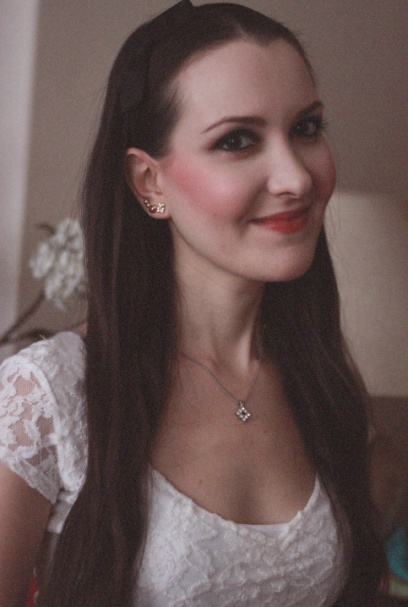 İREM ÜLKÜAddress: Computer Engineering Department, I-213, Ankara University, Ankara, TurkeyEmail: iremulku@gmail.com | Telephone: (0312) 203 3300/1748               Linkedin: www.linkedin.com/in/irem-ülkü                                ORCID ID: 0000-0003-4998-607X      GitHub: https://github.com/iremulkuPERSONAL STATEMENT My research is focused on developing novel machine learning and deep learning algorithms to compress, detect, segment and classify large scale datasets. Hyperspectral and multispectral images are mainly used in my research models.EDUCATION2019-2020IMPERIAL COLLEGE LONDON  | London, UKPostdoctoral Researcher: Electrical and Electronic EngineeringCommunications and Signal Processing Research GroupSupervisor: Dr. Panagiota Tania STATHAKI Research: [U-Net based segmentation of vegetation in satellite images. U-Net deep learning model is utilized for the semantic segmentation of multispectral images. The effects of feature extraction tools in the segmentation process are studied. These feature extraction tools can be either PCA which aims the dimentionality reduction or vegetation indices that are particularly designed to emphasize green vegetation. In addition to PCA method, the non-linear transformation counterparts are also studied since multispectral images have inherently non-linear behavior.]2013-2017ÇANKAYA UNIVERSITY  | Ankara, TurkeyPhD: Electronic and Communication EngineeringCumGPA: 4.00Thesis Title: [Hybrid Hyperspectral Image Compression using Online Dictionary Learning and Sparse Coding]Supervisor: Assoc. Prof. Dr. Behçet Uğur TÖREYİN (September 2013 – September 2015)Prof. Dr. Halil Tanyer EYYUBOĞLU (September 2015 – November 2017)2010-2013MIDDLE EAST TECHNICAL UNIVERSITY (METU) | Ankara, TurkeyMSc: Electrical and Electronics EngineeringCumGPA: 3.09Thesis Title: [Analysis of Vertical Connections in Printed Structures Using Closed Form Greens Functions]Supervisor: Prof. Dr. Gülbin DURAL, Co-Supervisor: Assoc. Prof. Dr. Lale ALATAN2006-2010ÇANKAYA UNIVERSITY | Ankara, TurkeyBSc: Electronic and Communication EngineeringCumGPA: 3.932005-2009ÇANKAYA UNIVERSITY | Ankara, TurkeyDouble MajorBSc:  Industrial Engineering (Ranked 1st at university) (Valedictorian)CumGPA: 3.91EMPLOYMENT HISTORY2021 – cont‘dAssistant ProfessorAnkara University, Computer Engineering Department, Ankara, Turkey Conducting research and publishing papers in academic journals.Teaching and supervising undergraduate and graduate students.COM 1001, Computer Programming I (Python)COM 3551, Artificial IntelligenceSEUE 1020, Introduction to Web Technologies2020 – 2021Dr. InstructorÇankaya University, Electrical and Electronics Engineering Department, Ankara, Turkey Carry out academic research for submitting papers to peer reviewed journals [9]Teach undergraduate level laboratory courses.2019 – 2020Postdoctoral ResearcherImperial College London, Electrical and Electronic Engineering Department, London, UK Carry out academic research for submitting papers to peer reviewed journals [5]2010 – 2019Research/Teaching AssistantÇankaya University, Electrical and Electronics Engineering Department, Ankara, Turkey Carry out academic research for submitting papers to peer reviewed journals [2, 3, 6, 7]Teach undergraduate level laboratory courses.2009 – 2010Research/Teaching Assistant  Çankaya University, Industrial Engineering Department, Ankara, Turkey Teach undergraduate level recitation courses.AWARDSScholarship from TÜBİTAK (The Scientific and Technological Research Council of Turkey) – 2219 Research Fellowship Programme for young post-doctoral researchers, (2019-2020) (Imperial College London)Scholarship from TÜBİTAK (The Scientific and Technological Research Council of Turkey) – 3501 Career Development Program (CAREER), (2014-2016) (114E200)Title: Online Learning based compression of hyperspectral images that are acquired for remote sensingScholarship from Çankaya University, (2005-2009)Ranked 1st at University in class of 900+ students, (Valedictorian), 2009)Electronic and Communication Engineering B.Sc. graduated with high honor, (2010)Industrial Engineering B.Sc. graduated with high honor, (2009)İzmir Institute of Technology (sponsored by TÜBİTAK and TMMOB)-“What to Produce Project Competition”, second prize, (2006)REVIEWER FOR JOURNALS (SCI)IEEE Geoscience and Remote Sensing LettersApplied OpticsJournal of the Optical Society of America AOptics ExpressSignal, Image and Video ProcessingInternational Journal of Applied Mathematics and Computer ScienceEuropean Journal of Remote SensingIETE Journal of ResearchInternational Journal of Computational Intelligence SystemsEcological InformaticsREVIEWER FOR WORKSHOPS AND CONFERENCES IEEE SIU’15, IEEE SIU’17, IEEE SIU’19CERTIFICATES Getting Started with AWS Machine Learning                                              May 2020View Certificate                                                                                               AWS, CourseraDL0110EN: Deep Learning with Python and PyTorch                                 February 2020View Certificate                                                                                               IBM, EdXML0101EN: Machine Learning with Python: A Practical Introduction       April 2020View Certificate                                                                                               IBM, EdXSKILLS Programming Languages: C, C++, Python 3, SQL, HTML, Microsoft Visual Basic.NETDeep Learning / Machine Learning Frameworks and Libraries: CNTK, Pytorch, Numpy, Pandas, Scikit-Learn, SciPy, matplotlibSoftware: Matlab, Simulink, Orcad Pspice, AutoCAD, Adobe PhotoshopOperating Systems: Windows, LinuxBig-data Platforms: SparkComputer Vision Package: OpenCVCloud Computing Platforms: AWSLanguages: English:TOEFL-IBT, 96 			(2011-2012)TOEFL-IBT, 94 			(2009-2010)German:B1.1			PUBLICATIONSJournal Papers (SCI):[1] İ. Ülkü and B. Uğur Töreyin, “Sparse coding of hyperspectral imagery using online learning,” Signal, Image and Video Processing, 9(4), 959-966 (2015).[2] İ. Ülkü and B. Töreyin, "Sparse representations for online-learning-based hyperspectral image compression," Appl. Opt., 54(29), 8625-8631 (2015).[3] İ. Ülkü and E. Kızgut, "Large-scale Hyperspectral Image Compression via Sparse Representations based on Online Learning," Int. J. Appl. Math. Comput. Sci,, 28(1), 197-207 (2018).[4] İ. Ülkü and E. Kızgut, "Lossy Compressive Sensing based on Online Dictionary Learning“, Computing and Informatics, 38(1), 151-172 (2019).[5] İ. Ülkü and E. Akagunduz, "A Survey on Deep Learning-based Architectures for Semantic Segmentation on 2D images“, Applied Artificial Intelligence, 36(1), 1-45 (2022). [6] I. N. Askerzade, R. T. Askerbeyli and I. Ulku, "Effect of unconventional current-phase relation of Josephson junction on escape rate in ac SQUID", Physica C: Superconductivity and its Applications, 598, 1354068 (2022)[7] I. N. Askerzade and I. Ulku, "Influence of anharmonic current-phase relation on the time resolution of Josephson balanced comparator", ФІЗИКА НИЗЬКИХ ТЕМПЕРАТУР, 48(9), 788-791 (2022)[8] İ. Ülkü, E. Akagunduz and P. Ghamisi, "Deep Semantic Segmentation of Trees Using Multispectral Images“, IEEE Journal of Selected Topics in Applied Earth Observations and Remote Sensing,15, 7589-7604 (2022). Conference and Workshop Papers (International):[8] I. Ulku, P. Barmpoutis, T. Stathaki, E. Akagunduz, “ Comparison of Single Channel Indices for U-Net based Segmentation of Vegetation in Satellite Images,” in 12th International Conference on Machine Vision (ICMV 2019), (International Society for Optics and Photonics, 2019), Amsterdam, Netherlands (2019).[9] İ.Ülkü and B.U.Töreyin, “Hyperspectral Image Compression Using an Online Learning Method,” in Proc. of SPIE Defense, Security and Sensing (DSS) Satellite Data Compression, Communications, and Processing Conference, (Internal Society for Optics and Photonics, 2015), Baltimore, Maryland, USA (2015).[10] İ.Ülkü and B.U.Töreyin, “Lossy Compression of Hyperspectral Images using Online Learning Based Sparse Coding,” in Proc. of International Workshop On Computational Intelligence for Multimedia Understanding (IWCIM), (IEEE, 2014), Paris, France, pp. 1-5 (2014).RESEARCH INTERESTSMachine learning, deep learning, hyperspectral/multispectral image compression/segmentation, remote sensing.PROFESSIONAL DEVELOPMENTSummer School: Artificial Intelligence İsmail Arı Summer School 2018, (Natural Language Processing and Bioinformatics), Boğaziçi University, İstanbul, Turkey.REFERENCESDr. Yahya Kemal BAYKAL, y.baykal@cankaya.edu.tr (the chairman of the Electrical and Electronics Department, Çankaya University)Dr. Tania STATHAKI, t.stathaki@imperial.ac.uk (reader in the Electrical and Electronic Engineering Department, Imperial College London) (postdoc supervisor)Dr. Erdem AKAGÜNDÜZ, akagunduz@cankaya.edu.tr (lecturer in Graduate School of Informatics, Middle East Technical University)